RutherfordNom: Rutherford 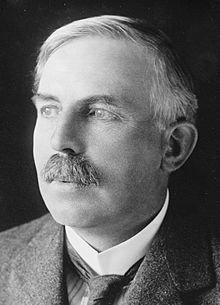 Nom complet: Ernest RutherfordNationalité : Nouvelle-ZélandePériode de temps : 30 août 1871 à 19 octobre 1937Drapeau :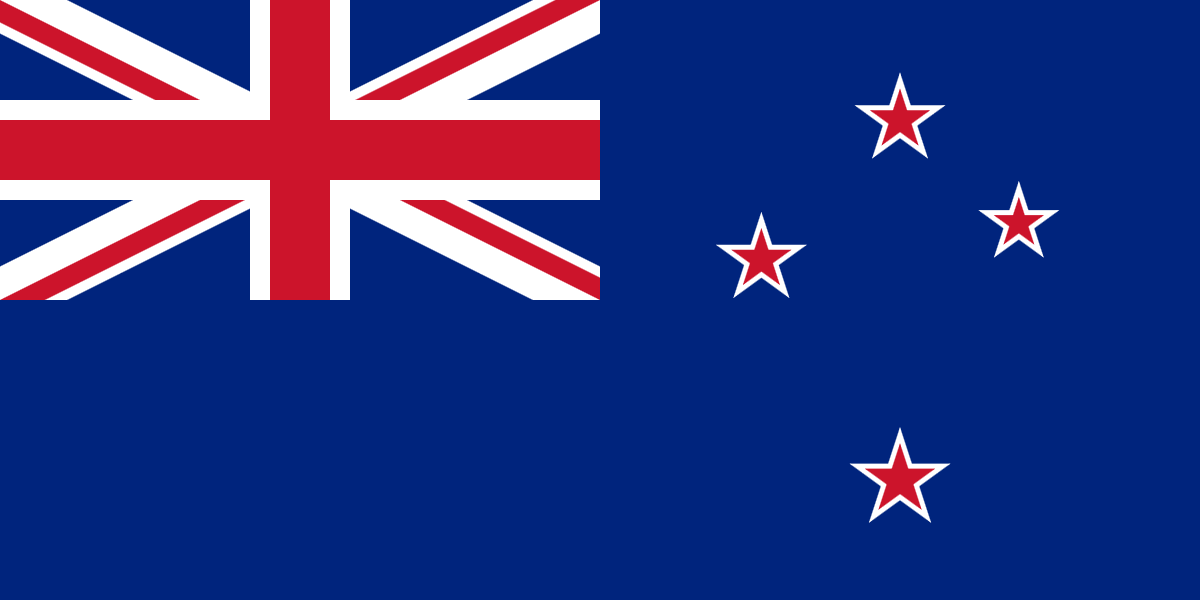 Découverte : il découvert le noyau positif grâce à l’expérience de la feuille d’or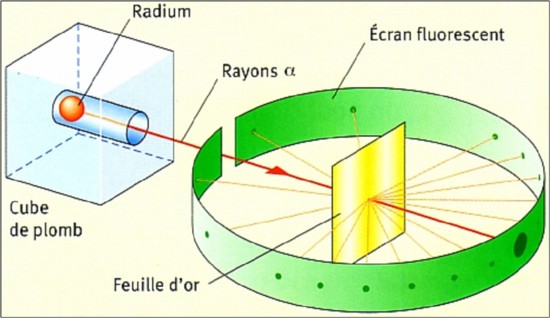 